Тема: «Труд людей весной»Цель: познакомить с видами весенних работ в селе и городе, в садах, огородах, углубляя в детях понимание важности земледельческого труда для жизни людейПланируемые результаты:Метапредметные результаты:Различать особенности весеннего трудаОбъяснять значение пословиц «Весенний день кормит», «Кто спит весною, плачет зимою»Предметные результаты:Понимать важность земледельческого труда для жизни людей во все временаОборудование: компьютер, мультимедийный проектор, презентация к урокуХод урока.Доброе утро!!!Здравствуйте, ребята. Сегодня наш урок пройдет в необычной форме. Вы разделились на группы и чтобы работа у группах была плодотворной , вспомним правила работы в группах.Памятка«Правила работы в группе»Слушай, что говорят другие.Делай выводы об услышанном, задавай вопросы.Говори спокойно ясно, только по делу.Анализируй свою деятельность, вовремя корректируй недостатки.Помогай товарищам, если они об этом просят.Звучит весенняя песня.О каком времени года песня? Какое настроение она создает?Позитивное отношение к предстоящей деятельности, включение в учебную деятельность.2Мотивационный этап.Актуализация знанийКакие изменения в неживой природе происходят весной?Оживает и живая природа. О ее изменениях мы повторим, работая в группах и выполняя задания.1 группа. Собирают мозаику мать- и- мачехи, и рассказывают о раннецветущих растениях.( по плану)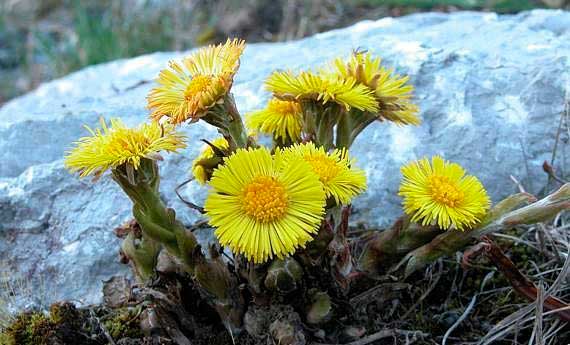 План ответа1.Как называется это растение?2. К какой группе относится?3. Почему они появляются рано весной?4. Какие ещё растения появляются рано весной?2. группа. Собирают мозаику весенней березки и отвечают о пробуждении деревьев.( по плану.) 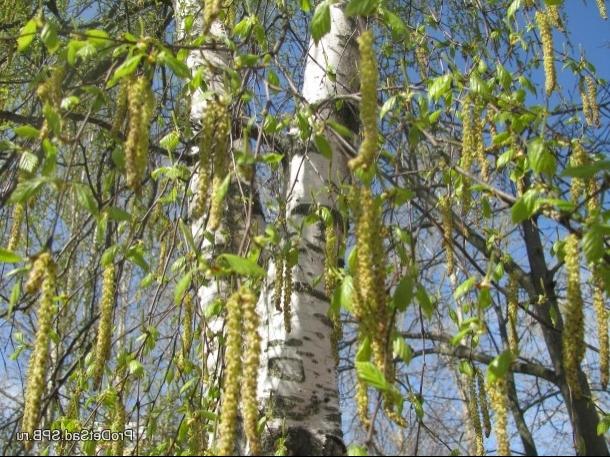 План ответаКак называется это растение?У всех деревьев весной начинается движение………………………Признаки весеннего пробуждения деревьев и кустарников……………………………………………………Из деревьев весной первыми зацветают …………………………………Соцветия - ……………… на березе появляются, когда на ней уже ………………..………………………………………………….3 группа. Собирают мозаику молодой хвои ели и отвечают о весенних изменениях у хвойных растениях.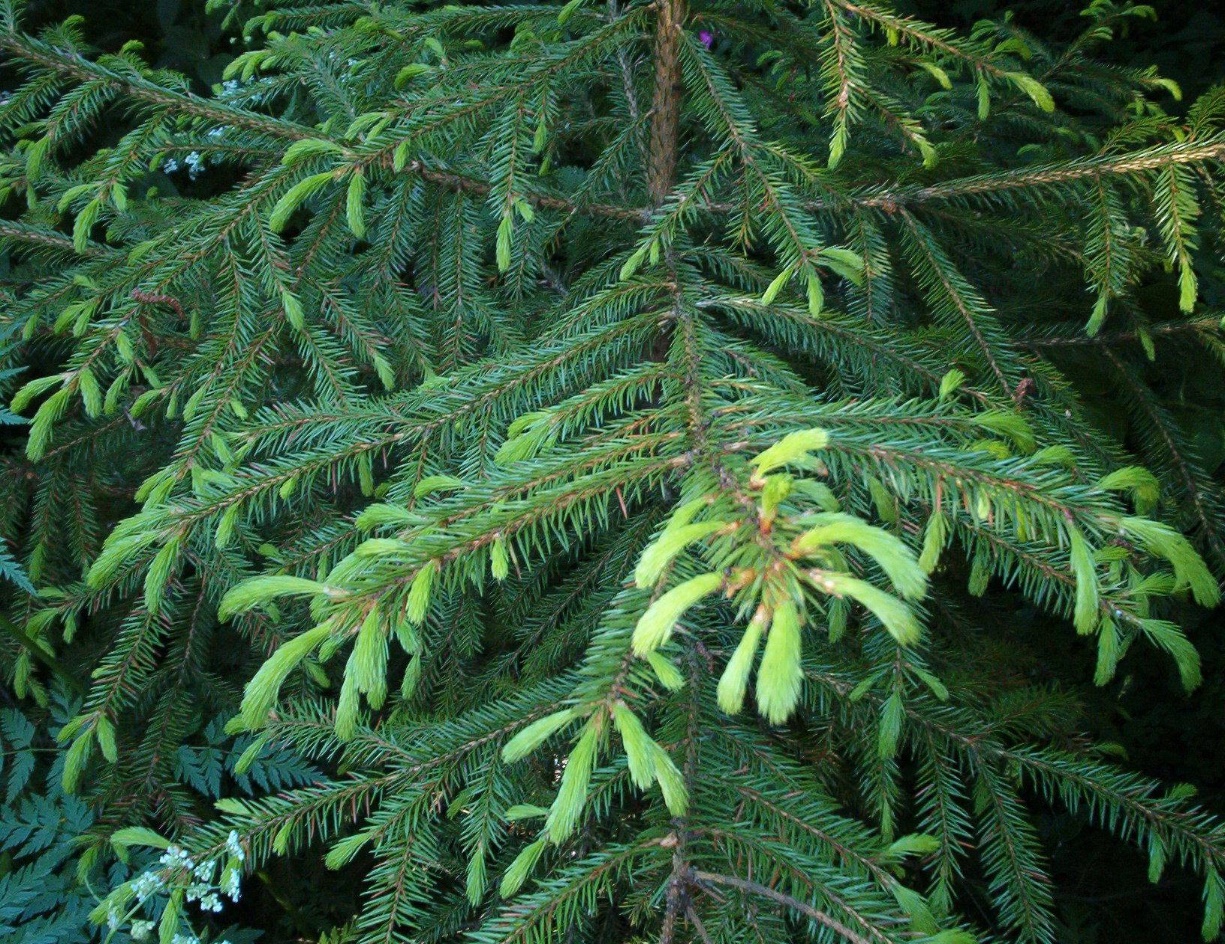 План ответа1.Как называется это растение?2.Что происходит с хвойными растениями весной3Постановка учебной задачи.Продолжим наш урок.На протяжении целого ряда уроков вы занимались изучением весенних явлений в природе. Вы уже знаете, какие изменения произошли в живой и неживой природе, с чем они связаны. А теперь каждая группа собирает пословицу, объяснит её смысл.1 группа. Весенний день целый год кормит.2 группа Кто спит весною, плачет зимою.3 группа Весной в землю не положишь, осенью с земли не возьмешь.Как вы думаете, какая тема нашего урока.умение осознавать и формулировать цель работы на уроке с помощью учителя; понимание учебной задачи и стремление её выполнить; готовность слушать и вести диалог; излагать своё мнение и аргументировать свою точку зрения;:планировать учебное сотрудничество с учителем и сверстниками4Этап: Решение учебной задачи. Изучение новой темы.ФизкультминуткаПродолжаем урок.Наступила весна. Растаял снег. Почва прогрелась. На полях и в огородах у людей появилось много работы. Люди на дачах высаживают рассаду, убираются в огороде.А какие растения сажают в нашей местности?Загадка.С неба солнце золотоеЗолотые льет лучиВ поле дружною стеною
Золотые усачи.(пшеница).Что получают из пшеницы?Что еще посеем?( Отгадываем загадки о кабачках. тыкве, огурцах.)Под зелёненьким листочкомТонкий маленький хитрецЭто с жёлтеньким цветочкомПрячет тельце ………………………….Толстячок у нас на грядкеСреди листьев , как в кроваткеПредставительно лежитИ от важности блестит.Он под солнцем и лунойБыстро рос и в дождь и в зной.А сейчас меня привлёкАппетитный …………………………Очень вкусная онаМного в ней секретов.Для нас – сладкая еда,Для Золушки – карета.………………………………….Чтобы урожай был богатый, какие должны быть семена?. Отбор семян для посадки по группам.(в чашечках находятся разные семена: пустые, отломанные и т.д)Работа с учебником.Люди белят деревья зачем?Откройте учебник . Найдите ответ на мой вопрос. Затем детям раздаются картинки с изображением весенних деревьев и мелом они белят стволы, а затем рисуют причину, по которой белят деревья.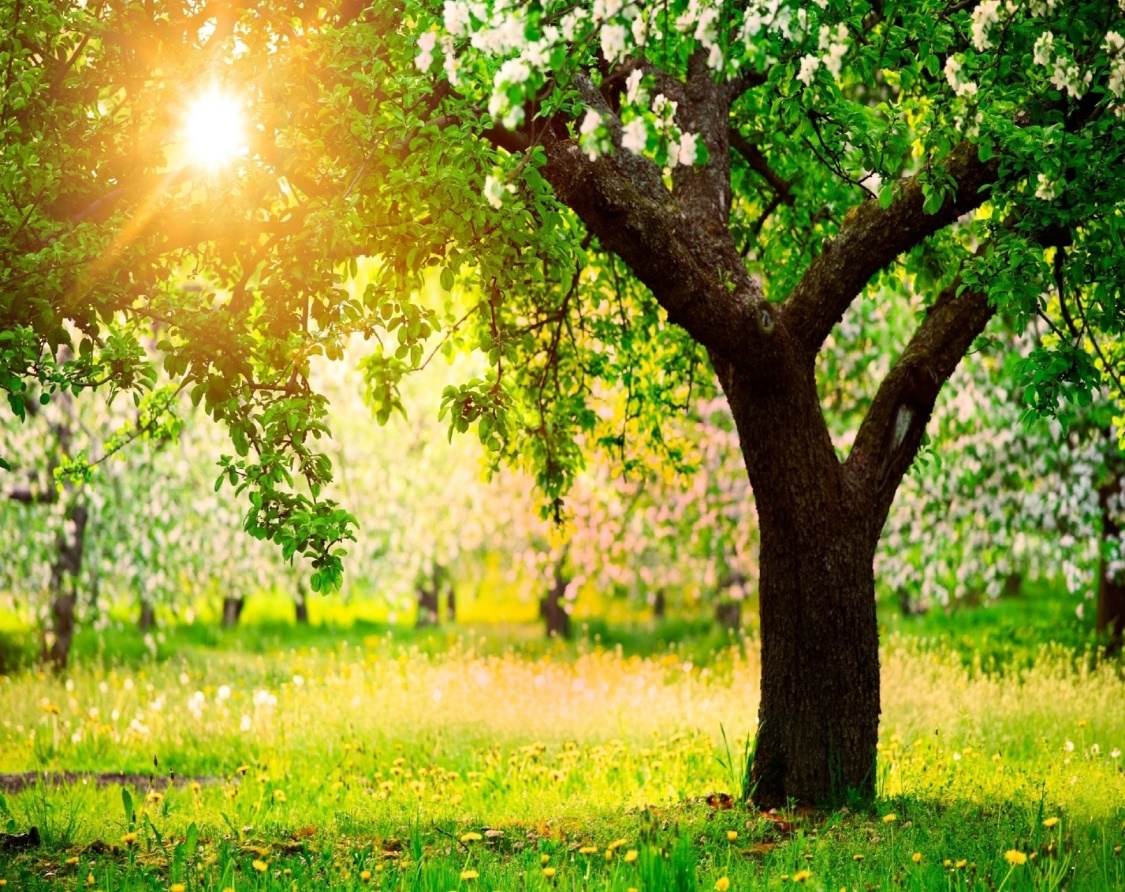 использование анализа, сравнения для выявления общих и различных свойств понятий.умение излагать своё мнение и аргументировать свою точку зрения и оценку событий; осознание личностного смысла учения;5Итог.Проверим себяКакие работы весной проводят в поле?(сеют пшеницу, овес, высаживают картофель)Какие работы весной проводят в огородах?(сеют семена редиса, моркови, свёклы, сажают выращенную в тепле рассаду помидоров, капусты.Что делают в саду с приходом весны?( в садах белят стволы деревьев, чтобы их не обожгло солнцеСделаем выводВесна – важная пора в жизни природы и людей. Главная забота – вовремя посеять и посадить растения. Чем лучше трудишься, тем веселее праздники, тем радостнее жизнь.